Western Australia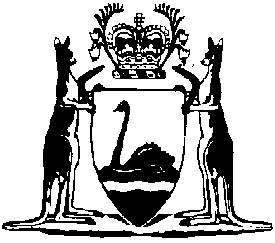 Warehousemen’s Liens Regulations 1952Compare between:[11 Nov 1998, 00-a0-07] and [24 Aug 2007, 00-b0-04]Western AustraliaWarehousemen’s LiensActWarehousemen’s Liens Regulations 19521.	Citation 		These regulations may be cited as the Warehousemen’s Liens Regulations 1952.3.	Notice of Claim Section 6 (1) (a)		A claim by a person to be the owner of goods deposited with a warehouseman or of an interest in them shall be in accordance with Form 1.4.	Notice of LienSection 6(2) 		The notice of the lien given by the warehouseman within months after the date of the deposit of the goods shall be in accordance with Form 2.5.	Notice by advertisement Section 9 (3) (a) 	(1)	Where a person to whom a notice may be given pursuant to the provisions of section or  of the Act is unknown to the warehouseman, or where no address of the person is known to the warehouseman, the notice may be given by advertisement.	(2)	The advertisement shall include a full copy of the notice and shall be publishedat least twice with an interval between the advertisements of at least daysin a newspaper circulating in the locality where the premises of the warehouseman is situated, and, if the newspaper is not a daily newspaper, in a daily newspaper circulating in the City of Perth.	(3)	The notice shall be deemed to have been given on the day upon which the last of the advertisements was published.6.	Statement of Account Section 10 (4) 	(1)	The duplicate copies of the statement of account required to be furnished in accordance with section 10 (4) of the Act shall be verified by a statutory declaration made by the warehouseman or by some competent person on his behalf.	(2)	The warehouseman at the time of paying the surplus into a  Court or to the Treasurer as the case may be shall also furnish to the  Court or the Treasurer the following particulars in writing	(a)	 date of deposit of the goods	(b)	 name and address of the person who deposited such goods and the name and address of the owner thereof and of every person claiming to be the owner thereof or of any interest therein including the name and address of the grantee of the goods under any bill of sale of which the warehouseman has notice	(c)	 particulars known to the warehouseman of all of such claims	(d)	 particulars of all searches made by or on behalf of the warehouseman under the Bills of Sale Act 1899 and of the results of such searches	(e)	 other information relating to the transaction as may be known to the warehouseman.7.			A person who  a  of these regulations  an offence.Part III  in Form 1Regulation 3Warehousemen’s Liens Act 1952NOTICE OF CLAIMTo (insert name and address of warehouseman).I, (insert full name of claimant) hereby give you notice that I claim to be the owner of the goods described in the Schedule hereto, or of an interest in the goods to the extent hereinafter set forth, which goods were deposited with you by on or about the day of 19 . (If an interest only in the goods is claimed the extent of the interest should be here stated). I hereby authorise you to serve all notices to me required by the Act at the following address (insert full address of claimant).Schedule(Insert particulars of the goods in respect of which the claim is made.)Dated this 	day of …………………… 19……..……………………………………… …………………………………………	Witness	Signature of ClaimantForm 2Regulation 4Warehousemen’s Liens Act 1952NOTICE OF LIENTo (insert name of person to whom notice of lien may be given)TAKE notice that I, (insert name of warehouseman) under the provisions of section 6 of the Act hereby give notice of a lien in respect of goods deposited for storage and described in the Schedule hereto.ScheduleDated this 	day of …………………… 19……..…………………………………………		Signature of WarehousemanForm 3 in Notes1.	This is a compilation of the Warehousemen’s Liens Regulations 1952 and includes the amendments referred to in the following .Description of goodsLocation of warehouse where goods are storedDate of deposit of goodsName of person who deposited goodsGazettalCommencementWarehousemen’s Liens Act Regulations and Rules of Court 195220 .368-7120 1953